Attitude AdjustmentsWhat should my attitude be as a Christian?Lesson 1: Adjust for Joy (Philippians 1)Introduction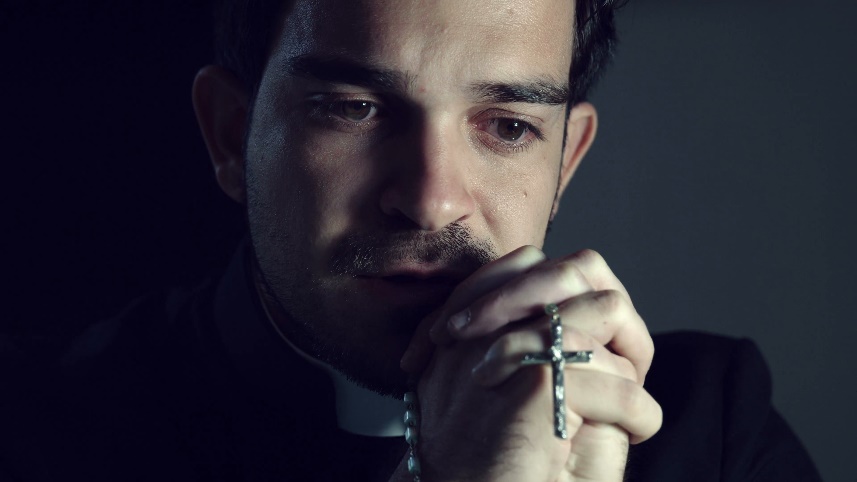 Fill in the blank: Even though I’m a Christian I still struggle to be joyful sometimes because…	Discuss your answers with the people around you.Read Philippians 1:3-11How would you describe Paul’s attitude toward the Philippian Christians?What are some reasons Paul gives for why he feels the way he does about the Philippians?If we are struggling to be thankful for some of our fellow Christians, what are some things we can do to help adjust our attitude?In what ways is praying for other Christians helpful?Agree or Disagree? If I’m upset at another Christian, I should pray for God to give them more knowledge and insight.Read Philippians 1:12-18aWhat are some reasons Christians can rejoice even in persecution?What insights do verses 15-18 give us about how we should view Christians who are not WELS or ELS?Read Philippians 1:18b-30Agree or Disagree? Christians should look forward to dying.Discuss the following scenario with the people around you. Your Christian friend has just been hospitalized with a very painful disease that will slowly kill them over the next nine months. What are some things you can say or do for your friend to help them stay joyful while they suffer?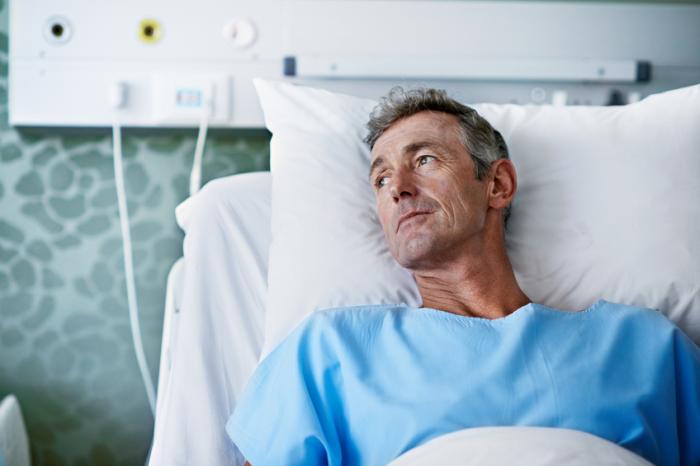 